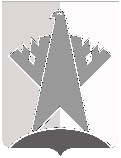 ДУМА СУРГУТСКОГО РАЙОНАХАНТЫ-МАНСИЙСКОГО АВТОНОМНОГО ОКРУГА – ЮГРЫРЕШЕНИЕ22 декабря 2023 года							                                        № 616-нпаг. СургутДума Сургутского района решила:1.	Внести в решение Думы Сургутского района от 23 сентября 2015 года 
№ 749-нпа «Об утверждении Порядка управления и распоряжения имуществом, находящимся в муниципальной собственности Сургутского района» следующие изменения:1) статью 3 главы 1 приложения к решению изложить в следующей редакции:«Статья 3. Формирование муниципального имуществаМуниципальное имущество формируется путем его создания, безвозмездной передачи имущества в муниципальную собственность физическими, юридическими лицами, органами государственной власти Российской Федерации, Ханты-Мансийского автономного округа – Югры, органами местного самоуправления, приобретения имущества на основании муниципальных контрактов, договоров купли-продажи, мены, дарения, пожертвования, признания права муниципальной собственности на бесхозяйное имущество, перехода выморочного имущества в порядке наследования по закону в муниципальную собственность, иными, не противоречащими действующему законодательству, способами.»;2) пункт 9 статьи 9 главы 3 приложения к решению изложить в следующей редакции:«9. Одновременно с приобретением права хозяйственного ведения на муниципальное имущество предприятие приобретает право пользования и (или) владения земельным участком, на котором расположено муниципальное имущество, на условиях и в порядке, предусмотренных действующим законодательством.»;3) пункт 13 статьи 10 главы 3 приложения к решению изложить в следующей редакции:«13. Одновременно с приобретением права оперативного управления на муниципальное имущество учреждение приобретает право пользования и (или) владения земельным участком, на котором расположено муниципальное имущество, на условиях и в порядке, предусмотренных действующим законодательством.»;4) в пункте 5 статьи 14 главы 3 приложения к решению слова «10 февраля 2010 года № 67» заменить словами «21 марта 2023 года № 147/23», слова «10.02.2010 № 67» заменить словами «21.03.2023 № 147/23»;5) в пункте 6 статьи 14 главы 3 приложения к решению слова «10.02.2010 № 67» заменить словами «21.03.2023 № 147/23»;6) в пункте 7 статьи 14 главы 3 приложения к решению слова «10.02.2010 № 67» заменить словами «21.03.2023 № 147/23»;7) в пункте 8 статьи 14 главы 3 приложения к решению слова «10.02.2010 № 67» заменить словами «21.03.2023 № 147/23»;8) абзац второй пункта 9 статьи 14 главы 3 приложения к решению изложить в следующей редакции:«В случаях, предусмотренных частью 9 статьи 17.1 Закона «О защите конкуренции», размер арендной платы за муниципальное имущество (в том числе за земельный участок, находящийся в собственности Сургутского района, на котором расположено такое муниципальное имущество), предоставляемое во владение и (или) в пользование на условиях аренды без проведения торгов, определяется на основании отчёта об оценке рыночной стоимости арендной платы, подготовленного в соответствии с законодательством Российской Федерации об оценочной деятельности.»;9) в абзаце втором пункта 3 статьи 17 главы 3 приложения к решению слова «10.02.2010 № 67» заменить словами «21.03.2023 № 147/23»;10) в пункте 11 статьи 17 главы 3 приложения к решению слова «10.02.2010 № 67» заменить словами «21.03.2023 № 147/23»;11) в пункте 13 статьи 17 главы 3 приложения к решению слова «10.02.2010 № 67» заменить словами «21.03.2023 № 147/23».2.	Решение вступает в силу после его официального опубликования (обнародования). О внесении изменений в решение Думы Сургутского района от 23 сентября 2015 года № 749-нпа «Об утверждении Порядка управления и распоряжения имуществом, находящимся в муниципальной собственности Сургутского района»Председатель ДумыСургутского районаВ.А. Полторацкий22 декабря 2023 годаГлава Сургутского районаА.А. Трубецкой22 декабря 2023 года